菲律宾那牙嘉南中学华语教案菲律宾那牙嘉南中学华语教案菲律宾那牙嘉南中学华语教案菲律宾那牙嘉南中学华语教案菲律宾那牙嘉南中学华语教案菲律宾那牙嘉南中学华语教案菲律宾那牙嘉南中学华语教案菲律宾那牙嘉南中学华语教案菲律宾那牙嘉南中学华语教案授课地点菲律宾那牙嘉南中学班级班级小三小三时 间时 间2013年7月授课课题第七课 谁先跑到河边第七课 谁先跑到河边课程/课型课程/课型课程/课型课程/课型华语综合课/生词教学华语综合课/生词教学教案类别40分钟教案40分钟教案教材教材菲律宾华语课本 第3册菲律宾华语课本 第3册菲律宾华语课本 第3册菲律宾华语课本 第3册授课教师杨燕玲杨燕玲杨燕玲杨燕玲杨燕玲杨燕玲杨燕玲杨燕玲课件制作杨燕玲杨燕玲杨燕玲杨燕玲杨燕玲杨燕玲杨燕玲杨燕玲第一部分    教学设计思路第一部分    教学设计思路第一部分    教学设计思路第一部分    教学设计思路第一部分    教学设计思路第一部分    教学设计思路第一部分    教学设计思路第一部分    教学设计思路第一部分    教学设计思路这节课的课型是小学中年级会话综合课的生词教学。学生是菲律宾那牙嘉南中学小学三年级的学生，教师是中国国侨办外派菲律宾华语教师杨燕玲。教材使用华教中心编写的《菲律宾华语课本》第3册第7课《谁先跑到河边》。在第6课的学习基础上，揭示新课，进行生词教学。按照生词教学的程序，引导学生静听录音，提高学生听的能力，观看图片动画，帮助学生理解掌握重点词。同时用领读跟读、齐读、接龙读、分角色读等方式，训练学生朗读生词及重点句。朗读中注意学生的声韵调。要求能理解掌握重点词，并运用重点词造句，培养学生认读词语、运用词语的能力。这节课的课型是小学中年级会话综合课的生词教学。学生是菲律宾那牙嘉南中学小学三年级的学生，教师是中国国侨办外派菲律宾华语教师杨燕玲。教材使用华教中心编写的《菲律宾华语课本》第3册第7课《谁先跑到河边》。在第6课的学习基础上，揭示新课，进行生词教学。按照生词教学的程序，引导学生静听录音，提高学生听的能力，观看图片动画，帮助学生理解掌握重点词。同时用领读跟读、齐读、接龙读、分角色读等方式，训练学生朗读生词及重点句。朗读中注意学生的声韵调。要求能理解掌握重点词，并运用重点词造句，培养学生认读词语、运用词语的能力。这节课的课型是小学中年级会话综合课的生词教学。学生是菲律宾那牙嘉南中学小学三年级的学生，教师是中国国侨办外派菲律宾华语教师杨燕玲。教材使用华教中心编写的《菲律宾华语课本》第3册第7课《谁先跑到河边》。在第6课的学习基础上，揭示新课，进行生词教学。按照生词教学的程序，引导学生静听录音，提高学生听的能力，观看图片动画，帮助学生理解掌握重点词。同时用领读跟读、齐读、接龙读、分角色读等方式，训练学生朗读生词及重点句。朗读中注意学生的声韵调。要求能理解掌握重点词，并运用重点词造句，培养学生认读词语、运用词语的能力。这节课的课型是小学中年级会话综合课的生词教学。学生是菲律宾那牙嘉南中学小学三年级的学生，教师是中国国侨办外派菲律宾华语教师杨燕玲。教材使用华教中心编写的《菲律宾华语课本》第3册第7课《谁先跑到河边》。在第6课的学习基础上，揭示新课，进行生词教学。按照生词教学的程序，引导学生静听录音，提高学生听的能力，观看图片动画，帮助学生理解掌握重点词。同时用领读跟读、齐读、接龙读、分角色读等方式，训练学生朗读生词及重点句。朗读中注意学生的声韵调。要求能理解掌握重点词，并运用重点词造句，培养学生认读词语、运用词语的能力。这节课的课型是小学中年级会话综合课的生词教学。学生是菲律宾那牙嘉南中学小学三年级的学生，教师是中国国侨办外派菲律宾华语教师杨燕玲。教材使用华教中心编写的《菲律宾华语课本》第3册第7课《谁先跑到河边》。在第6课的学习基础上，揭示新课，进行生词教学。按照生词教学的程序，引导学生静听录音，提高学生听的能力，观看图片动画，帮助学生理解掌握重点词。同时用领读跟读、齐读、接龙读、分角色读等方式，训练学生朗读生词及重点句。朗读中注意学生的声韵调。要求能理解掌握重点词，并运用重点词造句，培养学生认读词语、运用词语的能力。这节课的课型是小学中年级会话综合课的生词教学。学生是菲律宾那牙嘉南中学小学三年级的学生，教师是中国国侨办外派菲律宾华语教师杨燕玲。教材使用华教中心编写的《菲律宾华语课本》第3册第7课《谁先跑到河边》。在第6课的学习基础上，揭示新课，进行生词教学。按照生词教学的程序，引导学生静听录音，提高学生听的能力，观看图片动画，帮助学生理解掌握重点词。同时用领读跟读、齐读、接龙读、分角色读等方式，训练学生朗读生词及重点句。朗读中注意学生的声韵调。要求能理解掌握重点词，并运用重点词造句，培养学生认读词语、运用词语的能力。这节课的课型是小学中年级会话综合课的生词教学。学生是菲律宾那牙嘉南中学小学三年级的学生，教师是中国国侨办外派菲律宾华语教师杨燕玲。教材使用华教中心编写的《菲律宾华语课本》第3册第7课《谁先跑到河边》。在第6课的学习基础上，揭示新课，进行生词教学。按照生词教学的程序，引导学生静听录音，提高学生听的能力，观看图片动画，帮助学生理解掌握重点词。同时用领读跟读、齐读、接龙读、分角色读等方式，训练学生朗读生词及重点句。朗读中注意学生的声韵调。要求能理解掌握重点词，并运用重点词造句，培养学生认读词语、运用词语的能力。这节课的课型是小学中年级会话综合课的生词教学。学生是菲律宾那牙嘉南中学小学三年级的学生，教师是中国国侨办外派菲律宾华语教师杨燕玲。教材使用华教中心编写的《菲律宾华语课本》第3册第7课《谁先跑到河边》。在第6课的学习基础上，揭示新课，进行生词教学。按照生词教学的程序，引导学生静听录音，提高学生听的能力，观看图片动画，帮助学生理解掌握重点词。同时用领读跟读、齐读、接龙读、分角色读等方式，训练学生朗读生词及重点句。朗读中注意学生的声韵调。要求能理解掌握重点词，并运用重点词造句，培养学生认读词语、运用词语的能力。这节课的课型是小学中年级会话综合课的生词教学。学生是菲律宾那牙嘉南中学小学三年级的学生，教师是中国国侨办外派菲律宾华语教师杨燕玲。教材使用华教中心编写的《菲律宾华语课本》第3册第7课《谁先跑到河边》。在第6课的学习基础上，揭示新课，进行生词教学。按照生词教学的程序，引导学生静听录音，提高学生听的能力，观看图片动画，帮助学生理解掌握重点词。同时用领读跟读、齐读、接龙读、分角色读等方式，训练学生朗读生词及重点句。朗读中注意学生的声韵调。要求能理解掌握重点词，并运用重点词造句，培养学生认读词语、运用词语的能力。第二部分    教  案第二部分    教  案第二部分    教  案第二部分    教  案第二部分    教  案第二部分    教  案第二部分    教  案第二部分    教  案第二部分    教  案教学目的：掌握本课生词：比赛、先、睡、一会儿、能、休息、醒、咦、朝教学目的：掌握本课生词：比赛、先、睡、一会儿、能、休息、醒、咦、朝教学目的：掌握本课生词：比赛、先、睡、一会儿、能、休息、醒、咦、朝教学目的：掌握本课生词：比赛、先、睡、一会儿、能、休息、醒、咦、朝教学目的：掌握本课生词：比赛、先、睡、一会儿、能、休息、醒、咦、朝教学目的：掌握本课生词：比赛、先、睡、一会儿、能、休息、醒、咦、朝教学目的：掌握本课生词：比赛、先、睡、一会儿、能、休息、醒、咦、朝教学目的：掌握本课生词：比赛、先、睡、一会儿、能、休息、醒、咦、朝教学目的：掌握本课生词：比赛、先、睡、一会儿、能、休息、醒、咦、朝教学重点：    理解掌握重点词：比赛、先、一会儿、能、休息、醒、咦教学重点：    理解掌握重点词：比赛、先、一会儿、能、休息、醒、咦教学重点：    理解掌握重点词：比赛、先、一会儿、能、休息、醒、咦教学重点：    理解掌握重点词：比赛、先、一会儿、能、休息、醒、咦教学重点：    理解掌握重点词：比赛、先、一会儿、能、休息、醒、咦教学重点：    理解掌握重点词：比赛、先、一会儿、能、休息、醒、咦教学重点：    理解掌握重点词：比赛、先、一会儿、能、休息、醒、咦教学重点：    理解掌握重点词：比赛、先、一会儿、能、休息、醒、咦教学重点：    理解掌握重点词：比赛、先、一会儿、能、休息、醒、咦教学难点：引导学生理解掌握并运用重点词：“比赛、先、一会儿、能、休息、醒、咦”教学难点：引导学生理解掌握并运用重点词：“比赛、先、一会儿、能、休息、醒、咦”教学难点：引导学生理解掌握并运用重点词：“比赛、先、一会儿、能、休息、醒、咦”教学难点：引导学生理解掌握并运用重点词：“比赛、先、一会儿、能、休息、醒、咦”教学难点：引导学生理解掌握并运用重点词：“比赛、先、一会儿、能、休息、醒、咦”教学难点：引导学生理解掌握并运用重点词：“比赛、先、一会儿、能、休息、醒、咦”教学难点：引导学生理解掌握并运用重点词：“比赛、先、一会儿、能、休息、醒、咦”教学难点：引导学生理解掌握并运用重点词：“比赛、先、一会儿、能、休息、醒、咦”教学难点：引导学生理解掌握并运用重点词：“比赛、先、一会儿、能、休息、醒、咦”教具使用：生词卡, 拼音卡，句子, 图片, PPT课件教具使用：生词卡, 拼音卡，句子, 图片, PPT课件教具使用：生词卡, 拼音卡，句子, 图片, PPT课件教具使用：生词卡, 拼音卡，句子, 图片, PPT课件教具使用：生词卡, 拼音卡，句子, 图片, PPT课件教具使用：生词卡, 拼音卡，句子, 图片, PPT课件教具使用：生词卡, 拼音卡，句子, 图片, PPT课件教具使用：生词卡, 拼音卡，句子, 图片, PPT课件教具使用：生词卡, 拼音卡，句子, 图片, PPT课件教学课时：一课时教学课时：一课时教学课时：一课时教学课时：一课时教学课时：一课时教学课时：一课时教学课时：一课时教学课时：一课时教学课时：一课时教学步骤：第二节  生词教学一、组织教学（1分钟）1. 环视全班学生, 集中学生注意力。2. 检查地板是否干净, 桌椅是否整齐, 学生是否坐好。3．口令:师：一二，生：安静坐好师：眼睛，生：看前面二、复习检查（2分钟）师：老师问，你们来回答，看谁回答得快：什么动物跑得快?先请最先举手学生来回答，再请一个不举手学生回答，全班一起回答。出示答案：兔子跑得快。（并把兔子图片贴在黑板上）2) 什么动物爬得慢?先请最先举手学生来回答，再请一个不举手学生回答，全班一起回答。出示答案：乌龟爬得慢。（并把乌龟图片贴在黑板上）三、学习新课: （31分钟）1、揭示课题：（1分钟）师：今天我们要学习的第七课还是与兔子和乌龟有关，请全班齐读课题两遍：《谁先跑到河边》2、整体感知课文，为生词学习打基础。（1分钟）师：请打开课本11页，看课文听录音，（引导学生整体感知课文内容，帮助理解词意。）3、学习生词:（29分钟）A．领读生词（3分钟）师：（出示本课生词）现在开始学习本课生词，跟我读，一个词连读两遍（带读本课生词表，一个词读两遍，再全班齐读一遍）B．讲练生词（26分钟）1）、课件展示生词：（4分钟）bKsDi比赛  师：跟我读，带读该词两遍师解释词意：比较技术、本领的高低。并以课件展示蓝球、足球、唱歌、跑步比赛等图片。师分别指图片问：这是什么比赛？让学生说出是什么比赛，并出示短语： 篮球比赛唱歌比赛足球比赛跑步比赛师：这篇课文讲的是谁和谁比赛？生：兔子和乌龟比赛师：兔子说什么？生：兔子说：乌龟,我们比赛…（操练）师：我们来进行分组朗读比赛，一二三组为一组，四五六组为一组，轮流朗读比赛的短语，一个词读两遍，看哪个组读的好，开始2）、课件展示生词：（4分钟）xiAn先      师：跟我读，带读该词两遍师解释词意：时间和次序在前的。情景释意：师：请两名学生一先一后走到教室前面，谁先到？            生:某某先到（出示先到）先到同学先到教室前面师问：看谁先到教室前面？学生回答：某某先到教室前面。先到家看谁先到家先到学校看谁先到学校先写完看谁先写完先跑到先跑到河边谁先跑到河边看谁先跑到河边。师：下面一二三组和四五六组进行轮流朗读。 3）、课件展示生词：（2分钟）shuL睡     师：跟我读，带读该词两遍出示图片（睡觉），动作释意睡觉先睡 先睡了 我先睡了。 操练朗读到个别学生4）、课件展示生词：（2分钟）xKng醒 师：跟我读，带读该词两遍师解释词意：睡眠状态结束，大脑皮层恢复兴奋状态出示图片兔子醒了 过了一会儿, 兔子醒了。操练朗读到个别学生 5）、课件展示生词：（2分钟）yJhuLr一会儿     师：跟我读，带读该词两遍师解释词意：指很短的时间。加动作帮助释意                            看一会儿等一会儿               睡一会儿              先睡一会儿            我先睡一会儿吧。师：全班齐读这些短语6）、课件展示生词：（3分钟）nFng              能    师：跟我读，带读该词两遍师解释词意： 指具备某种能力、技能或达到某种效率。                    能走我能走能写我能写能吃饭我能吃饭不能 不能讲话                  不能睡         我爬得慢，不能睡。 操练朗读，分小组读与个别读结合。7）、课件展示生词：（4分钟）xiQxi休息   师：跟我读，带读该词两遍师解释词意：暂时停止工作、学习或活动。出示图片（休息的各种形式）师：现在请同学们停止学习，休息一分钟生休息师：现在不能休息了，继续学习不能休息我爬得慢, 不能休息。操练朗读到个别学生。8）、课件展示生词：（3分钟）yJ         咦 师情景模拟：咦，我的书呢？我的书在这儿呢咦，我的粉笔呢？我的粉笔在这儿呢师：跟我读，带读该词两遍        师解释词意：叹词，表示惊异。出示图片，咦!乌龟呢?啊，乌龟在河边喝水呢！  师：领读，再全班齐读这些句子9）、课件展示生词：（2分钟）chBo                            朝    师：跟我读，带读该词两遍师解释词意：面对着，向                情景动作释意，并出示以下短语：出示一个领读一个朝前走朝前看朝后坐                         兔子朝前看师：全班齐读这些短语四、巩固练习:（6分钟） 1）复习：先带拼音，再不带拼音，全班齐读一遍，再分小组比赛读所有生词和拼音。（2分钟）2）运用：看图填词造句，填字组词造句（2分钟）3）游戏：拼卡：拼音、生词找朋友（2分钟）五、布置作业：回家复习生词，预习课文六、板书设计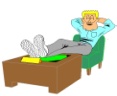 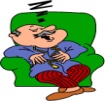  bKsDi                         nFng                yJhuLr            比赛                                 能                  一会儿                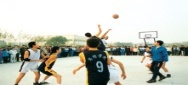 xiAn                          xiQxi   先                           休息               shuL                          yJ        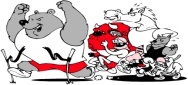 睡                           咦         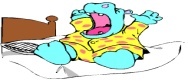 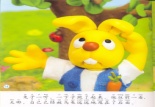 xKng                          chBo           醒                            朝              教学步骤：第二节  生词教学一、组织教学（1分钟）1. 环视全班学生, 集中学生注意力。2. 检查地板是否干净, 桌椅是否整齐, 学生是否坐好。3．口令:师：一二，生：安静坐好师：眼睛，生：看前面二、复习检查（2分钟）师：老师问，你们来回答，看谁回答得快：什么动物跑得快?先请最先举手学生来回答，再请一个不举手学生回答，全班一起回答。出示答案：兔子跑得快。（并把兔子图片贴在黑板上）2) 什么动物爬得慢?先请最先举手学生来回答，再请一个不举手学生回答，全班一起回答。出示答案：乌龟爬得慢。（并把乌龟图片贴在黑板上）三、学习新课: （31分钟）1、揭示课题：（1分钟）师：今天我们要学习的第七课还是与兔子和乌龟有关，请全班齐读课题两遍：《谁先跑到河边》2、整体感知课文，为生词学习打基础。（1分钟）师：请打开课本11页，看课文听录音，（引导学生整体感知课文内容，帮助理解词意。）3、学习生词:（29分钟）A．领读生词（3分钟）师：（出示本课生词）现在开始学习本课生词，跟我读，一个词连读两遍（带读本课生词表，一个词读两遍，再全班齐读一遍）B．讲练生词（26分钟）1）、课件展示生词：（4分钟）bKsDi比赛  师：跟我读，带读该词两遍师解释词意：比较技术、本领的高低。并以课件展示蓝球、足球、唱歌、跑步比赛等图片。师分别指图片问：这是什么比赛？让学生说出是什么比赛，并出示短语： 篮球比赛唱歌比赛足球比赛跑步比赛师：这篇课文讲的是谁和谁比赛？生：兔子和乌龟比赛师：兔子说什么？生：兔子说：乌龟,我们比赛…（操练）师：我们来进行分组朗读比赛，一二三组为一组，四五六组为一组，轮流朗读比赛的短语，一个词读两遍，看哪个组读的好，开始2）、课件展示生词：（4分钟）xiAn先      师：跟我读，带读该词两遍师解释词意：时间和次序在前的。情景释意：师：请两名学生一先一后走到教室前面，谁先到？            生:某某先到（出示先到）先到同学先到教室前面师问：看谁先到教室前面？学生回答：某某先到教室前面。先到家看谁先到家先到学校看谁先到学校先写完看谁先写完先跑到先跑到河边谁先跑到河边看谁先跑到河边。师：下面一二三组和四五六组进行轮流朗读。 3）、课件展示生词：（2分钟）shuL睡     师：跟我读，带读该词两遍出示图片（睡觉），动作释意睡觉先睡 先睡了 我先睡了。 操练朗读到个别学生4）、课件展示生词：（2分钟）xKng醒 师：跟我读，带读该词两遍师解释词意：睡眠状态结束，大脑皮层恢复兴奋状态出示图片兔子醒了 过了一会儿, 兔子醒了。操练朗读到个别学生 5）、课件展示生词：（2分钟）yJhuLr一会儿     师：跟我读，带读该词两遍师解释词意：指很短的时间。加动作帮助释意                            看一会儿等一会儿               睡一会儿              先睡一会儿            我先睡一会儿吧。师：全班齐读这些短语6）、课件展示生词：（3分钟）nFng              能    师：跟我读，带读该词两遍师解释词意： 指具备某种能力、技能或达到某种效率。                    能走我能走能写我能写能吃饭我能吃饭不能 不能讲话                  不能睡         我爬得慢，不能睡。 操练朗读，分小组读与个别读结合。7）、课件展示生词：（4分钟）xiQxi休息   师：跟我读，带读该词两遍师解释词意：暂时停止工作、学习或活动。出示图片（休息的各种形式）师：现在请同学们停止学习，休息一分钟生休息师：现在不能休息了，继续学习不能休息我爬得慢, 不能休息。操练朗读到个别学生。8）、课件展示生词：（3分钟）yJ         咦 师情景模拟：咦，我的书呢？我的书在这儿呢咦，我的粉笔呢？我的粉笔在这儿呢师：跟我读，带读该词两遍        师解释词意：叹词，表示惊异。出示图片，咦!乌龟呢?啊，乌龟在河边喝水呢！  师：领读，再全班齐读这些句子9）、课件展示生词：（2分钟）chBo                            朝    师：跟我读，带读该词两遍师解释词意：面对着，向                情景动作释意，并出示以下短语：出示一个领读一个朝前走朝前看朝后坐                         兔子朝前看师：全班齐读这些短语四、巩固练习:（6分钟） 1）复习：先带拼音，再不带拼音，全班齐读一遍，再分小组比赛读所有生词和拼音。（2分钟）2）运用：看图填词造句，填字组词造句（2分钟）3）游戏：拼卡：拼音、生词找朋友（2分钟）五、布置作业：回家复习生词，预习课文六、板书设计 bKsDi                         nFng                yJhuLr            比赛                                 能                  一会儿                xiAn                          xiQxi   先                           休息               shuL                          yJ        睡                           咦         xKng                          chBo           醒                            朝              教学步骤：第二节  生词教学一、组织教学（1分钟）1. 环视全班学生, 集中学生注意力。2. 检查地板是否干净, 桌椅是否整齐, 学生是否坐好。3．口令:师：一二，生：安静坐好师：眼睛，生：看前面二、复习检查（2分钟）师：老师问，你们来回答，看谁回答得快：什么动物跑得快?先请最先举手学生来回答，再请一个不举手学生回答，全班一起回答。出示答案：兔子跑得快。（并把兔子图片贴在黑板上）2) 什么动物爬得慢?先请最先举手学生来回答，再请一个不举手学生回答，全班一起回答。出示答案：乌龟爬得慢。（并把乌龟图片贴在黑板上）三、学习新课: （31分钟）1、揭示课题：（1分钟）师：今天我们要学习的第七课还是与兔子和乌龟有关，请全班齐读课题两遍：《谁先跑到河边》2、整体感知课文，为生词学习打基础。（1分钟）师：请打开课本11页，看课文听录音，（引导学生整体感知课文内容，帮助理解词意。）3、学习生词:（29分钟）A．领读生词（3分钟）师：（出示本课生词）现在开始学习本课生词，跟我读，一个词连读两遍（带读本课生词表，一个词读两遍，再全班齐读一遍）B．讲练生词（26分钟）1）、课件展示生词：（4分钟）bKsDi比赛  师：跟我读，带读该词两遍师解释词意：比较技术、本领的高低。并以课件展示蓝球、足球、唱歌、跑步比赛等图片。师分别指图片问：这是什么比赛？让学生说出是什么比赛，并出示短语： 篮球比赛唱歌比赛足球比赛跑步比赛师：这篇课文讲的是谁和谁比赛？生：兔子和乌龟比赛师：兔子说什么？生：兔子说：乌龟,我们比赛…（操练）师：我们来进行分组朗读比赛，一二三组为一组，四五六组为一组，轮流朗读比赛的短语，一个词读两遍，看哪个组读的好，开始2）、课件展示生词：（4分钟）xiAn先      师：跟我读，带读该词两遍师解释词意：时间和次序在前的。情景释意：师：请两名学生一先一后走到教室前面，谁先到？            生:某某先到（出示先到）先到同学先到教室前面师问：看谁先到教室前面？学生回答：某某先到教室前面。先到家看谁先到家先到学校看谁先到学校先写完看谁先写完先跑到先跑到河边谁先跑到河边看谁先跑到河边。师：下面一二三组和四五六组进行轮流朗读。 3）、课件展示生词：（2分钟）shuL睡     师：跟我读，带读该词两遍出示图片（睡觉），动作释意睡觉先睡 先睡了 我先睡了。 操练朗读到个别学生4）、课件展示生词：（2分钟）xKng醒 师：跟我读，带读该词两遍师解释词意：睡眠状态结束，大脑皮层恢复兴奋状态出示图片兔子醒了 过了一会儿, 兔子醒了。操练朗读到个别学生 5）、课件展示生词：（2分钟）yJhuLr一会儿     师：跟我读，带读该词两遍师解释词意：指很短的时间。加动作帮助释意                            看一会儿等一会儿               睡一会儿              先睡一会儿            我先睡一会儿吧。师：全班齐读这些短语6）、课件展示生词：（3分钟）nFng              能    师：跟我读，带读该词两遍师解释词意： 指具备某种能力、技能或达到某种效率。                    能走我能走能写我能写能吃饭我能吃饭不能 不能讲话                  不能睡         我爬得慢，不能睡。 操练朗读，分小组读与个别读结合。7）、课件展示生词：（4分钟）xiQxi休息   师：跟我读，带读该词两遍师解释词意：暂时停止工作、学习或活动。出示图片（休息的各种形式）师：现在请同学们停止学习，休息一分钟生休息师：现在不能休息了，继续学习不能休息我爬得慢, 不能休息。操练朗读到个别学生。8）、课件展示生词：（3分钟）yJ         咦 师情景模拟：咦，我的书呢？我的书在这儿呢咦，我的粉笔呢？我的粉笔在这儿呢师：跟我读，带读该词两遍        师解释词意：叹词，表示惊异。出示图片，咦!乌龟呢?啊，乌龟在河边喝水呢！  师：领读，再全班齐读这些句子9）、课件展示生词：（2分钟）chBo                            朝    师：跟我读，带读该词两遍师解释词意：面对着，向                情景动作释意，并出示以下短语：出示一个领读一个朝前走朝前看朝后坐                         兔子朝前看师：全班齐读这些短语四、巩固练习:（6分钟） 1）复习：先带拼音，再不带拼音，全班齐读一遍，再分小组比赛读所有生词和拼音。（2分钟）2）运用：看图填词造句，填字组词造句（2分钟）3）游戏：拼卡：拼音、生词找朋友（2分钟）五、布置作业：回家复习生词，预习课文六、板书设计 bKsDi                         nFng                yJhuLr            比赛                                 能                  一会儿                xiAn                          xiQxi   先                           休息               shuL                          yJ        睡                           咦         xKng                          chBo           醒                            朝              教学步骤：第二节  生词教学一、组织教学（1分钟）1. 环视全班学生, 集中学生注意力。2. 检查地板是否干净, 桌椅是否整齐, 学生是否坐好。3．口令:师：一二，生：安静坐好师：眼睛，生：看前面二、复习检查（2分钟）师：老师问，你们来回答，看谁回答得快：什么动物跑得快?先请最先举手学生来回答，再请一个不举手学生回答，全班一起回答。出示答案：兔子跑得快。（并把兔子图片贴在黑板上）2) 什么动物爬得慢?先请最先举手学生来回答，再请一个不举手学生回答，全班一起回答。出示答案：乌龟爬得慢。（并把乌龟图片贴在黑板上）三、学习新课: （31分钟）1、揭示课题：（1分钟）师：今天我们要学习的第七课还是与兔子和乌龟有关，请全班齐读课题两遍：《谁先跑到河边》2、整体感知课文，为生词学习打基础。（1分钟）师：请打开课本11页，看课文听录音，（引导学生整体感知课文内容，帮助理解词意。）3、学习生词:（29分钟）A．领读生词（3分钟）师：（出示本课生词）现在开始学习本课生词，跟我读，一个词连读两遍（带读本课生词表，一个词读两遍，再全班齐读一遍）B．讲练生词（26分钟）1）、课件展示生词：（4分钟）bKsDi比赛  师：跟我读，带读该词两遍师解释词意：比较技术、本领的高低。并以课件展示蓝球、足球、唱歌、跑步比赛等图片。师分别指图片问：这是什么比赛？让学生说出是什么比赛，并出示短语： 篮球比赛唱歌比赛足球比赛跑步比赛师：这篇课文讲的是谁和谁比赛？生：兔子和乌龟比赛师：兔子说什么？生：兔子说：乌龟,我们比赛…（操练）师：我们来进行分组朗读比赛，一二三组为一组，四五六组为一组，轮流朗读比赛的短语，一个词读两遍，看哪个组读的好，开始2）、课件展示生词：（4分钟）xiAn先      师：跟我读，带读该词两遍师解释词意：时间和次序在前的。情景释意：师：请两名学生一先一后走到教室前面，谁先到？            生:某某先到（出示先到）先到同学先到教室前面师问：看谁先到教室前面？学生回答：某某先到教室前面。先到家看谁先到家先到学校看谁先到学校先写完看谁先写完先跑到先跑到河边谁先跑到河边看谁先跑到河边。师：下面一二三组和四五六组进行轮流朗读。 3）、课件展示生词：（2分钟）shuL睡     师：跟我读，带读该词两遍出示图片（睡觉），动作释意睡觉先睡 先睡了 我先睡了。 操练朗读到个别学生4）、课件展示生词：（2分钟）xKng醒 师：跟我读，带读该词两遍师解释词意：睡眠状态结束，大脑皮层恢复兴奋状态出示图片兔子醒了 过了一会儿, 兔子醒了。操练朗读到个别学生 5）、课件展示生词：（2分钟）yJhuLr一会儿     师：跟我读，带读该词两遍师解释词意：指很短的时间。加动作帮助释意                            看一会儿等一会儿               睡一会儿              先睡一会儿            我先睡一会儿吧。师：全班齐读这些短语6）、课件展示生词：（3分钟）nFng              能    师：跟我读，带读该词两遍师解释词意： 指具备某种能力、技能或达到某种效率。                    能走我能走能写我能写能吃饭我能吃饭不能 不能讲话                  不能睡         我爬得慢，不能睡。 操练朗读，分小组读与个别读结合。7）、课件展示生词：（4分钟）xiQxi休息   师：跟我读，带读该词两遍师解释词意：暂时停止工作、学习或活动。出示图片（休息的各种形式）师：现在请同学们停止学习，休息一分钟生休息师：现在不能休息了，继续学习不能休息我爬得慢, 不能休息。操练朗读到个别学生。8）、课件展示生词：（3分钟）yJ         咦 师情景模拟：咦，我的书呢？我的书在这儿呢咦，我的粉笔呢？我的粉笔在这儿呢师：跟我读，带读该词两遍        师解释词意：叹词，表示惊异。出示图片，咦!乌龟呢?啊，乌龟在河边喝水呢！  师：领读，再全班齐读这些句子9）、课件展示生词：（2分钟）chBo                            朝    师：跟我读，带读该词两遍师解释词意：面对着，向                情景动作释意，并出示以下短语：出示一个领读一个朝前走朝前看朝后坐                         兔子朝前看师：全班齐读这些短语四、巩固练习:（6分钟） 1）复习：先带拼音，再不带拼音，全班齐读一遍，再分小组比赛读所有生词和拼音。（2分钟）2）运用：看图填词造句，填字组词造句（2分钟）3）游戏：拼卡：拼音、生词找朋友（2分钟）五、布置作业：回家复习生词，预习课文六、板书设计 bKsDi                         nFng                yJhuLr            比赛                                 能                  一会儿                xiAn                          xiQxi   先                           休息               shuL                          yJ        睡                           咦         xKng                          chBo           醒                            朝              教学步骤：第二节  生词教学一、组织教学（1分钟）1. 环视全班学生, 集中学生注意力。2. 检查地板是否干净, 桌椅是否整齐, 学生是否坐好。3．口令:师：一二，生：安静坐好师：眼睛，生：看前面二、复习检查（2分钟）师：老师问，你们来回答，看谁回答得快：什么动物跑得快?先请最先举手学生来回答，再请一个不举手学生回答，全班一起回答。出示答案：兔子跑得快。（并把兔子图片贴在黑板上）2) 什么动物爬得慢?先请最先举手学生来回答，再请一个不举手学生回答，全班一起回答。出示答案：乌龟爬得慢。（并把乌龟图片贴在黑板上）三、学习新课: （31分钟）1、揭示课题：（1分钟）师：今天我们要学习的第七课还是与兔子和乌龟有关，请全班齐读课题两遍：《谁先跑到河边》2、整体感知课文，为生词学习打基础。（1分钟）师：请打开课本11页，看课文听录音，（引导学生整体感知课文内容，帮助理解词意。）3、学习生词:（29分钟）A．领读生词（3分钟）师：（出示本课生词）现在开始学习本课生词，跟我读，一个词连读两遍（带读本课生词表，一个词读两遍，再全班齐读一遍）B．讲练生词（26分钟）1）、课件展示生词：（4分钟）bKsDi比赛  师：跟我读，带读该词两遍师解释词意：比较技术、本领的高低。并以课件展示蓝球、足球、唱歌、跑步比赛等图片。师分别指图片问：这是什么比赛？让学生说出是什么比赛，并出示短语： 篮球比赛唱歌比赛足球比赛跑步比赛师：这篇课文讲的是谁和谁比赛？生：兔子和乌龟比赛师：兔子说什么？生：兔子说：乌龟,我们比赛…（操练）师：我们来进行分组朗读比赛，一二三组为一组，四五六组为一组，轮流朗读比赛的短语，一个词读两遍，看哪个组读的好，开始2）、课件展示生词：（4分钟）xiAn先      师：跟我读，带读该词两遍师解释词意：时间和次序在前的。情景释意：师：请两名学生一先一后走到教室前面，谁先到？            生:某某先到（出示先到）先到同学先到教室前面师问：看谁先到教室前面？学生回答：某某先到教室前面。先到家看谁先到家先到学校看谁先到学校先写完看谁先写完先跑到先跑到河边谁先跑到河边看谁先跑到河边。师：下面一二三组和四五六组进行轮流朗读。 3）、课件展示生词：（2分钟）shuL睡     师：跟我读，带读该词两遍出示图片（睡觉），动作释意睡觉先睡 先睡了 我先睡了。 操练朗读到个别学生4）、课件展示生词：（2分钟）xKng醒 师：跟我读，带读该词两遍师解释词意：睡眠状态结束，大脑皮层恢复兴奋状态出示图片兔子醒了 过了一会儿, 兔子醒了。操练朗读到个别学生 5）、课件展示生词：（2分钟）yJhuLr一会儿     师：跟我读，带读该词两遍师解释词意：指很短的时间。加动作帮助释意                            看一会儿等一会儿               睡一会儿              先睡一会儿            我先睡一会儿吧。师：全班齐读这些短语6）、课件展示生词：（3分钟）nFng              能    师：跟我读，带读该词两遍师解释词意： 指具备某种能力、技能或达到某种效率。                    能走我能走能写我能写能吃饭我能吃饭不能 不能讲话                  不能睡         我爬得慢，不能睡。 操练朗读，分小组读与个别读结合。7）、课件展示生词：（4分钟）xiQxi休息   师：跟我读，带读该词两遍师解释词意：暂时停止工作、学习或活动。出示图片（休息的各种形式）师：现在请同学们停止学习，休息一分钟生休息师：现在不能休息了，继续学习不能休息我爬得慢, 不能休息。操练朗读到个别学生。8）、课件展示生词：（3分钟）yJ         咦 师情景模拟：咦，我的书呢？我的书在这儿呢咦，我的粉笔呢？我的粉笔在这儿呢师：跟我读，带读该词两遍        师解释词意：叹词，表示惊异。出示图片，咦!乌龟呢?啊，乌龟在河边喝水呢！  师：领读，再全班齐读这些句子9）、课件展示生词：（2分钟）chBo                            朝    师：跟我读，带读该词两遍师解释词意：面对着，向                情景动作释意，并出示以下短语：出示一个领读一个朝前走朝前看朝后坐                         兔子朝前看师：全班齐读这些短语四、巩固练习:（6分钟） 1）复习：先带拼音，再不带拼音，全班齐读一遍，再分小组比赛读所有生词和拼音。（2分钟）2）运用：看图填词造句，填字组词造句（2分钟）3）游戏：拼卡：拼音、生词找朋友（2分钟）五、布置作业：回家复习生词，预习课文六、板书设计 bKsDi                         nFng                yJhuLr            比赛                                 能                  一会儿                xiAn                          xiQxi   先                           休息               shuL                          yJ        睡                           咦         xKng                          chBo           醒                            朝              教学步骤：第二节  生词教学一、组织教学（1分钟）1. 环视全班学生, 集中学生注意力。2. 检查地板是否干净, 桌椅是否整齐, 学生是否坐好。3．口令:师：一二，生：安静坐好师：眼睛，生：看前面二、复习检查（2分钟）师：老师问，你们来回答，看谁回答得快：什么动物跑得快?先请最先举手学生来回答，再请一个不举手学生回答，全班一起回答。出示答案：兔子跑得快。（并把兔子图片贴在黑板上）2) 什么动物爬得慢?先请最先举手学生来回答，再请一个不举手学生回答，全班一起回答。出示答案：乌龟爬得慢。（并把乌龟图片贴在黑板上）三、学习新课: （31分钟）1、揭示课题：（1分钟）师：今天我们要学习的第七课还是与兔子和乌龟有关，请全班齐读课题两遍：《谁先跑到河边》2、整体感知课文，为生词学习打基础。（1分钟）师：请打开课本11页，看课文听录音，（引导学生整体感知课文内容，帮助理解词意。）3、学习生词:（29分钟）A．领读生词（3分钟）师：（出示本课生词）现在开始学习本课生词，跟我读，一个词连读两遍（带读本课生词表，一个词读两遍，再全班齐读一遍）B．讲练生词（26分钟）1）、课件展示生词：（4分钟）bKsDi比赛  师：跟我读，带读该词两遍师解释词意：比较技术、本领的高低。并以课件展示蓝球、足球、唱歌、跑步比赛等图片。师分别指图片问：这是什么比赛？让学生说出是什么比赛，并出示短语： 篮球比赛唱歌比赛足球比赛跑步比赛师：这篇课文讲的是谁和谁比赛？生：兔子和乌龟比赛师：兔子说什么？生：兔子说：乌龟,我们比赛…（操练）师：我们来进行分组朗读比赛，一二三组为一组，四五六组为一组，轮流朗读比赛的短语，一个词读两遍，看哪个组读的好，开始2）、课件展示生词：（4分钟）xiAn先      师：跟我读，带读该词两遍师解释词意：时间和次序在前的。情景释意：师：请两名学生一先一后走到教室前面，谁先到？            生:某某先到（出示先到）先到同学先到教室前面师问：看谁先到教室前面？学生回答：某某先到教室前面。先到家看谁先到家先到学校看谁先到学校先写完看谁先写完先跑到先跑到河边谁先跑到河边看谁先跑到河边。师：下面一二三组和四五六组进行轮流朗读。 3）、课件展示生词：（2分钟）shuL睡     师：跟我读，带读该词两遍出示图片（睡觉），动作释意睡觉先睡 先睡了 我先睡了。 操练朗读到个别学生4）、课件展示生词：（2分钟）xKng醒 师：跟我读，带读该词两遍师解释词意：睡眠状态结束，大脑皮层恢复兴奋状态出示图片兔子醒了 过了一会儿, 兔子醒了。操练朗读到个别学生 5）、课件展示生词：（2分钟）yJhuLr一会儿     师：跟我读，带读该词两遍师解释词意：指很短的时间。加动作帮助释意                            看一会儿等一会儿               睡一会儿              先睡一会儿            我先睡一会儿吧。师：全班齐读这些短语6）、课件展示生词：（3分钟）nFng              能    师：跟我读，带读该词两遍师解释词意： 指具备某种能力、技能或达到某种效率。                    能走我能走能写我能写能吃饭我能吃饭不能 不能讲话                  不能睡         我爬得慢，不能睡。 操练朗读，分小组读与个别读结合。7）、课件展示生词：（4分钟）xiQxi休息   师：跟我读，带读该词两遍师解释词意：暂时停止工作、学习或活动。出示图片（休息的各种形式）师：现在请同学们停止学习，休息一分钟生休息师：现在不能休息了，继续学习不能休息我爬得慢, 不能休息。操练朗读到个别学生。8）、课件展示生词：（3分钟）yJ         咦 师情景模拟：咦，我的书呢？我的书在这儿呢咦，我的粉笔呢？我的粉笔在这儿呢师：跟我读，带读该词两遍        师解释词意：叹词，表示惊异。出示图片，咦!乌龟呢?啊，乌龟在河边喝水呢！  师：领读，再全班齐读这些句子9）、课件展示生词：（2分钟）chBo                            朝    师：跟我读，带读该词两遍师解释词意：面对着，向                情景动作释意，并出示以下短语：出示一个领读一个朝前走朝前看朝后坐                         兔子朝前看师：全班齐读这些短语四、巩固练习:（6分钟） 1）复习：先带拼音，再不带拼音，全班齐读一遍，再分小组比赛读所有生词和拼音。（2分钟）2）运用：看图填词造句，填字组词造句（2分钟）3）游戏：拼卡：拼音、生词找朋友（2分钟）五、布置作业：回家复习生词，预习课文六、板书设计 bKsDi                         nFng                yJhuLr            比赛                                 能                  一会儿                xiAn                          xiQxi   先                           休息               shuL                          yJ        睡                           咦         xKng                          chBo           醒                            朝              教学步骤：第二节  生词教学一、组织教学（1分钟）1. 环视全班学生, 集中学生注意力。2. 检查地板是否干净, 桌椅是否整齐, 学生是否坐好。3．口令:师：一二，生：安静坐好师：眼睛，生：看前面二、复习检查（2分钟）师：老师问，你们来回答，看谁回答得快：什么动物跑得快?先请最先举手学生来回答，再请一个不举手学生回答，全班一起回答。出示答案：兔子跑得快。（并把兔子图片贴在黑板上）2) 什么动物爬得慢?先请最先举手学生来回答，再请一个不举手学生回答，全班一起回答。出示答案：乌龟爬得慢。（并把乌龟图片贴在黑板上）三、学习新课: （31分钟）1、揭示课题：（1分钟）师：今天我们要学习的第七课还是与兔子和乌龟有关，请全班齐读课题两遍：《谁先跑到河边》2、整体感知课文，为生词学习打基础。（1分钟）师：请打开课本11页，看课文听录音，（引导学生整体感知课文内容，帮助理解词意。）3、学习生词:（29分钟）A．领读生词（3分钟）师：（出示本课生词）现在开始学习本课生词，跟我读，一个词连读两遍（带读本课生词表，一个词读两遍，再全班齐读一遍）B．讲练生词（26分钟）1）、课件展示生词：（4分钟）bKsDi比赛  师：跟我读，带读该词两遍师解释词意：比较技术、本领的高低。并以课件展示蓝球、足球、唱歌、跑步比赛等图片。师分别指图片问：这是什么比赛？让学生说出是什么比赛，并出示短语： 篮球比赛唱歌比赛足球比赛跑步比赛师：这篇课文讲的是谁和谁比赛？生：兔子和乌龟比赛师：兔子说什么？生：兔子说：乌龟,我们比赛…（操练）师：我们来进行分组朗读比赛，一二三组为一组，四五六组为一组，轮流朗读比赛的短语，一个词读两遍，看哪个组读的好，开始2）、课件展示生词：（4分钟）xiAn先      师：跟我读，带读该词两遍师解释词意：时间和次序在前的。情景释意：师：请两名学生一先一后走到教室前面，谁先到？            生:某某先到（出示先到）先到同学先到教室前面师问：看谁先到教室前面？学生回答：某某先到教室前面。先到家看谁先到家先到学校看谁先到学校先写完看谁先写完先跑到先跑到河边谁先跑到河边看谁先跑到河边。师：下面一二三组和四五六组进行轮流朗读。 3）、课件展示生词：（2分钟）shuL睡     师：跟我读，带读该词两遍出示图片（睡觉），动作释意睡觉先睡 先睡了 我先睡了。 操练朗读到个别学生4）、课件展示生词：（2分钟）xKng醒 师：跟我读，带读该词两遍师解释词意：睡眠状态结束，大脑皮层恢复兴奋状态出示图片兔子醒了 过了一会儿, 兔子醒了。操练朗读到个别学生 5）、课件展示生词：（2分钟）yJhuLr一会儿     师：跟我读，带读该词两遍师解释词意：指很短的时间。加动作帮助释意                            看一会儿等一会儿               睡一会儿              先睡一会儿            我先睡一会儿吧。师：全班齐读这些短语6）、课件展示生词：（3分钟）nFng              能    师：跟我读，带读该词两遍师解释词意： 指具备某种能力、技能或达到某种效率。                    能走我能走能写我能写能吃饭我能吃饭不能 不能讲话                  不能睡         我爬得慢，不能睡。 操练朗读，分小组读与个别读结合。7）、课件展示生词：（4分钟）xiQxi休息   师：跟我读，带读该词两遍师解释词意：暂时停止工作、学习或活动。出示图片（休息的各种形式）师：现在请同学们停止学习，休息一分钟生休息师：现在不能休息了，继续学习不能休息我爬得慢, 不能休息。操练朗读到个别学生。8）、课件展示生词：（3分钟）yJ         咦 师情景模拟：咦，我的书呢？我的书在这儿呢咦，我的粉笔呢？我的粉笔在这儿呢师：跟我读，带读该词两遍        师解释词意：叹词，表示惊异。出示图片，咦!乌龟呢?啊，乌龟在河边喝水呢！  师：领读，再全班齐读这些句子9）、课件展示生词：（2分钟）chBo                            朝    师：跟我读，带读该词两遍师解释词意：面对着，向                情景动作释意，并出示以下短语：出示一个领读一个朝前走朝前看朝后坐                         兔子朝前看师：全班齐读这些短语四、巩固练习:（6分钟） 1）复习：先带拼音，再不带拼音，全班齐读一遍，再分小组比赛读所有生词和拼音。（2分钟）2）运用：看图填词造句，填字组词造句（2分钟）3）游戏：拼卡：拼音、生词找朋友（2分钟）五、布置作业：回家复习生词，预习课文六、板书设计 bKsDi                         nFng                yJhuLr            比赛                                 能                  一会儿                xiAn                          xiQxi   先                           休息               shuL                          yJ        睡                           咦         xKng                          chBo           醒                            朝              教学步骤：第二节  生词教学一、组织教学（1分钟）1. 环视全班学生, 集中学生注意力。2. 检查地板是否干净, 桌椅是否整齐, 学生是否坐好。3．口令:师：一二，生：安静坐好师：眼睛，生：看前面二、复习检查（2分钟）师：老师问，你们来回答，看谁回答得快：什么动物跑得快?先请最先举手学生来回答，再请一个不举手学生回答，全班一起回答。出示答案：兔子跑得快。（并把兔子图片贴在黑板上）2) 什么动物爬得慢?先请最先举手学生来回答，再请一个不举手学生回答，全班一起回答。出示答案：乌龟爬得慢。（并把乌龟图片贴在黑板上）三、学习新课: （31分钟）1、揭示课题：（1分钟）师：今天我们要学习的第七课还是与兔子和乌龟有关，请全班齐读课题两遍：《谁先跑到河边》2、整体感知课文，为生词学习打基础。（1分钟）师：请打开课本11页，看课文听录音，（引导学生整体感知课文内容，帮助理解词意。）3、学习生词:（29分钟）A．领读生词（3分钟）师：（出示本课生词）现在开始学习本课生词，跟我读，一个词连读两遍（带读本课生词表，一个词读两遍，再全班齐读一遍）B．讲练生词（26分钟）1）、课件展示生词：（4分钟）bKsDi比赛  师：跟我读，带读该词两遍师解释词意：比较技术、本领的高低。并以课件展示蓝球、足球、唱歌、跑步比赛等图片。师分别指图片问：这是什么比赛？让学生说出是什么比赛，并出示短语： 篮球比赛唱歌比赛足球比赛跑步比赛师：这篇课文讲的是谁和谁比赛？生：兔子和乌龟比赛师：兔子说什么？生：兔子说：乌龟,我们比赛…（操练）师：我们来进行分组朗读比赛，一二三组为一组，四五六组为一组，轮流朗读比赛的短语，一个词读两遍，看哪个组读的好，开始2）、课件展示生词：（4分钟）xiAn先      师：跟我读，带读该词两遍师解释词意：时间和次序在前的。情景释意：师：请两名学生一先一后走到教室前面，谁先到？            生:某某先到（出示先到）先到同学先到教室前面师问：看谁先到教室前面？学生回答：某某先到教室前面。先到家看谁先到家先到学校看谁先到学校先写完看谁先写完先跑到先跑到河边谁先跑到河边看谁先跑到河边。师：下面一二三组和四五六组进行轮流朗读。 3）、课件展示生词：（2分钟）shuL睡     师：跟我读，带读该词两遍出示图片（睡觉），动作释意睡觉先睡 先睡了 我先睡了。 操练朗读到个别学生4）、课件展示生词：（2分钟）xKng醒 师：跟我读，带读该词两遍师解释词意：睡眠状态结束，大脑皮层恢复兴奋状态出示图片兔子醒了 过了一会儿, 兔子醒了。操练朗读到个别学生 5）、课件展示生词：（2分钟）yJhuLr一会儿     师：跟我读，带读该词两遍师解释词意：指很短的时间。加动作帮助释意                            看一会儿等一会儿               睡一会儿              先睡一会儿            我先睡一会儿吧。师：全班齐读这些短语6）、课件展示生词：（3分钟）nFng              能    师：跟我读，带读该词两遍师解释词意： 指具备某种能力、技能或达到某种效率。                    能走我能走能写我能写能吃饭我能吃饭不能 不能讲话                  不能睡         我爬得慢，不能睡。 操练朗读，分小组读与个别读结合。7）、课件展示生词：（4分钟）xiQxi休息   师：跟我读，带读该词两遍师解释词意：暂时停止工作、学习或活动。出示图片（休息的各种形式）师：现在请同学们停止学习，休息一分钟生休息师：现在不能休息了，继续学习不能休息我爬得慢, 不能休息。操练朗读到个别学生。8）、课件展示生词：（3分钟）yJ         咦 师情景模拟：咦，我的书呢？我的书在这儿呢咦，我的粉笔呢？我的粉笔在这儿呢师：跟我读，带读该词两遍        师解释词意：叹词，表示惊异。出示图片，咦!乌龟呢?啊，乌龟在河边喝水呢！  师：领读，再全班齐读这些句子9）、课件展示生词：（2分钟）chBo                            朝    师：跟我读，带读该词两遍师解释词意：面对着，向                情景动作释意，并出示以下短语：出示一个领读一个朝前走朝前看朝后坐                         兔子朝前看师：全班齐读这些短语四、巩固练习:（6分钟） 1）复习：先带拼音，再不带拼音，全班齐读一遍，再分小组比赛读所有生词和拼音。（2分钟）2）运用：看图填词造句，填字组词造句（2分钟）3）游戏：拼卡：拼音、生词找朋友（2分钟）五、布置作业：回家复习生词，预习课文六、板书设计 bKsDi                         nFng                yJhuLr            比赛                                 能                  一会儿                xiAn                          xiQxi   先                           休息               shuL                          yJ        睡                           咦         xKng                          chBo           醒                            朝              教学步骤：第二节  生词教学一、组织教学（1分钟）1. 环视全班学生, 集中学生注意力。2. 检查地板是否干净, 桌椅是否整齐, 学生是否坐好。3．口令:师：一二，生：安静坐好师：眼睛，生：看前面二、复习检查（2分钟）师：老师问，你们来回答，看谁回答得快：什么动物跑得快?先请最先举手学生来回答，再请一个不举手学生回答，全班一起回答。出示答案：兔子跑得快。（并把兔子图片贴在黑板上）2) 什么动物爬得慢?先请最先举手学生来回答，再请一个不举手学生回答，全班一起回答。出示答案：乌龟爬得慢。（并把乌龟图片贴在黑板上）三、学习新课: （31分钟）1、揭示课题：（1分钟）师：今天我们要学习的第七课还是与兔子和乌龟有关，请全班齐读课题两遍：《谁先跑到河边》2、整体感知课文，为生词学习打基础。（1分钟）师：请打开课本11页，看课文听录音，（引导学生整体感知课文内容，帮助理解词意。）3、学习生词:（29分钟）A．领读生词（3分钟）师：（出示本课生词）现在开始学习本课生词，跟我读，一个词连读两遍（带读本课生词表，一个词读两遍，再全班齐读一遍）B．讲练生词（26分钟）1）、课件展示生词：（4分钟）bKsDi比赛  师：跟我读，带读该词两遍师解释词意：比较技术、本领的高低。并以课件展示蓝球、足球、唱歌、跑步比赛等图片。师分别指图片问：这是什么比赛？让学生说出是什么比赛，并出示短语： 篮球比赛唱歌比赛足球比赛跑步比赛师：这篇课文讲的是谁和谁比赛？生：兔子和乌龟比赛师：兔子说什么？生：兔子说：乌龟,我们比赛…（操练）师：我们来进行分组朗读比赛，一二三组为一组，四五六组为一组，轮流朗读比赛的短语，一个词读两遍，看哪个组读的好，开始2）、课件展示生词：（4分钟）xiAn先      师：跟我读，带读该词两遍师解释词意：时间和次序在前的。情景释意：师：请两名学生一先一后走到教室前面，谁先到？            生:某某先到（出示先到）先到同学先到教室前面师问：看谁先到教室前面？学生回答：某某先到教室前面。先到家看谁先到家先到学校看谁先到学校先写完看谁先写完先跑到先跑到河边谁先跑到河边看谁先跑到河边。师：下面一二三组和四五六组进行轮流朗读。 3）、课件展示生词：（2分钟）shuL睡     师：跟我读，带读该词两遍出示图片（睡觉），动作释意睡觉先睡 先睡了 我先睡了。 操练朗读到个别学生4）、课件展示生词：（2分钟）xKng醒 师：跟我读，带读该词两遍师解释词意：睡眠状态结束，大脑皮层恢复兴奋状态出示图片兔子醒了 过了一会儿, 兔子醒了。操练朗读到个别学生 5）、课件展示生词：（2分钟）yJhuLr一会儿     师：跟我读，带读该词两遍师解释词意：指很短的时间。加动作帮助释意                            看一会儿等一会儿               睡一会儿              先睡一会儿            我先睡一会儿吧。师：全班齐读这些短语6）、课件展示生词：（3分钟）nFng              能    师：跟我读，带读该词两遍师解释词意： 指具备某种能力、技能或达到某种效率。                    能走我能走能写我能写能吃饭我能吃饭不能 不能讲话                  不能睡         我爬得慢，不能睡。 操练朗读，分小组读与个别读结合。7）、课件展示生词：（4分钟）xiQxi休息   师：跟我读，带读该词两遍师解释词意：暂时停止工作、学习或活动。出示图片（休息的各种形式）师：现在请同学们停止学习，休息一分钟生休息师：现在不能休息了，继续学习不能休息我爬得慢, 不能休息。操练朗读到个别学生。8）、课件展示生词：（3分钟）yJ         咦 师情景模拟：咦，我的书呢？我的书在这儿呢咦，我的粉笔呢？我的粉笔在这儿呢师：跟我读，带读该词两遍        师解释词意：叹词，表示惊异。出示图片，咦!乌龟呢?啊，乌龟在河边喝水呢！  师：领读，再全班齐读这些句子9）、课件展示生词：（2分钟）chBo                            朝    师：跟我读，带读该词两遍师解释词意：面对着，向                情景动作释意，并出示以下短语：出示一个领读一个朝前走朝前看朝后坐                         兔子朝前看师：全班齐读这些短语四、巩固练习:（6分钟） 1）复习：先带拼音，再不带拼音，全班齐读一遍，再分小组比赛读所有生词和拼音。（2分钟）2）运用：看图填词造句，填字组词造句（2分钟）3）游戏：拼卡：拼音、生词找朋友（2分钟）五、布置作业：回家复习生词，预习课文六、板书设计 bKsDi                         nFng                yJhuLr            比赛                                 能                  一会儿                xiAn                          xiQxi   先                           休息               shuL                          yJ        睡                           咦         xKng                          chBo           醒                            朝              